様式第１号(第４条関係)上里町ヒトパピローマウイルス感染症予防接種費用助成金交付申請書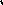 年　　月　　日(あて先)上里町長標記について、次のとおり関係書類を添えて申請します。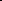 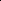 ※申請できるのは、接種を受けた本人又はその保護者に限ります。【誓約・同意事項】※該当する項目に☑を入れてください。【提出書類】□被接種者の氏名・住所・生年月日が確認できる書類の写し(申請者と被接種者が異なる場合は双方のもの) ※申請時住所記載の住民票、運転免許証、健康保険証(両面)などいずれか一つ□接種費用の支払を証明する書類(領収書及び明細書、支払証明書等)□接種記録が確認できる書類(母子健康手帳「予防接種の記録」欄の写し等)※申請者と被接種者が異なる、必要書類が不足している等の場合に、追加の書類を求めることがあります。申請者フリガナ接種を受けた者との続柄申請者氏　　　名接種を受けた者との続柄申請者現 住 所申請者電話番号被接種者フ リ ガ ナフ リ ガ ナ□申請者と　と同じ生年月日　　年　月　日被接種者氏　　　　名氏　　　　名□申請者と　と同じ生年月日　　年　月　日被接種者現 住 所現 住 所□申請者と同じ〒〒〒被接種者令和４年４月１日時点の住所令和４年４月１日時点の住所□現住所と同じ〒〒〒被接種者ワクチンの種　　　類ワクチンの種　　　類□組換え沈降２価ＨＰＶワクチン□組換え沈降２価ＨＰＶワクチン□組換え沈降２価ＨＰＶワクチン□組換え沈降２価ＨＰＶワクチン被接種者ワクチンの種　　　類ワクチンの種　　　類□組換え沈降４価ＨＰＶワクチン□組換え沈降４価ＨＰＶワクチン□組換え沈降４価ＨＰＶワクチン□組換え沈降４価ＨＰＶワクチン被接種者予防接種を受けた年月日(申請分のみ記載)予防接種を受けた年月日(申請分のみ記載)１回目年　　月　　日年　　月　　日年　　月　　日被接種者予防接種を受けた年月日(申請分のみ記載)予防接種を受けた年月日(申請分のみ記載)２回目年　　月　　日年　　月　　日年　　月　　日被接種者予防接種を受けた年月日(申請分のみ記載)予防接種を受けた年月日(申請分のみ記載)３回目年　　月　　日年　　月　　日年　　月　　日被接種者申請金額(申請分のみ記載)申請金額(申請分のみ記載)１回目　　　　　　　　　円合計　　　　　　　　　円合計　　　　　　　　　円被接種者申請金額(申請分のみ記載)申請金額(申請分のみ記載)２回目　　　　　　　　　円合計　　　　　　　　　円合計　　　　　　　　　円被接種者申請金額(申請分のみ記載)申請金額(申請分のみ記載)３回目　　　　　　　　　円合計　　　　　　　　　円合計　　　　　　　　　円被接種者接種医療機関名称被接種者接種医療機関住所被接種者接種医療機関TEL被接種者※複数の医療機関で接種した場合、以下に名称・住所・TELを記載※複数の医療機関で接種した場合、以下に名称・住所・TELを記載※複数の医療機関で接種した場合、以下に名称・住所・TELを記載※複数の医療機関で接種した場合、以下に名称・住所・TELを記載※複数の医療機関で接種した場合、以下に名称・住所・TELを記載※複数の医療機関で接種した場合、以下に名称・住所・TELを記載この申請に係る住民基本台帳(申請者と被接種者が異なる場合は双方の登録事項)及び医療機関等における情報について、本町が必要と認めるときは調査を行うことに同意しますか。□はい□いいえキャッチアップ接種を受けましたか。はいの場合、接種回数と接種を受けた自治体名を下記に御記載ください。　接種回数：　　　回　　　自治体：　　　　　　　　　　　　　　　　　　　　　　　□はい□いいえ本申請分のヒトパピローマウイルス感染症に係る任意接種費用について他の自治体から費用の助成を受けたことがありますか。□はい□いいえ申請内容に偽りがあった場合や相違があり支給要件に該当しなかった場合には、支給済みの費用を返還することに同意しますか。□はい□いいえ